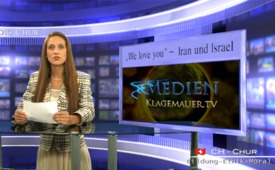 "We love you" - Iran und Israel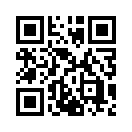 „An alle Väter, Mütter, Kinder, Brüder und Schwestern. Damit es zum Krieg zwischen uns kommt, müssten wir als Erstes Angst voreinander haben...„An alle Väter, Mütter, Kinder,
Brüder und Schwestern.
Damit es zum Krieg zwischen
uns kommt, müssten wir als
Erstes Angst voreinander haben
und uns gegenseitig hassen,
aber ich habe keine Angst vor
Euch und ich hasse Euch nicht
... wir lieben Euch!“ Diese Botschaft
wird zurzeit 1000-fach
von Israelis [Anm. d. Red. nicht
von Zionisten!] an Iraner gesendet.
Was hier gerade geschieht,
hat eine wichtige historische
Vorbildfunktion. Die Bevölkerung
eines Krieg androhenden
Landes begibt sich über die
Köpfe ihrer kriegstreiberischen
Regierung hinweg in direkte
Friedensverhandlungen mit
dem Volk des bedrohten angeblichen
Feindesstaats! Es blühen
im Minutentakt neue Freundschaften
zwischen israelischen
und iranischen Menschen
auf. Die Menschen sind
der von ihrer Regierung angezettelten
Feindschaft überdrüssig.
Sie wollen einfach nur das,
was alle Menschen wollen –
leben und leben lassen. Das
Volk will den Krieg weder haben
noch in den Krieg ziehen!von ftQuellen:http://denkbonus.wordpress.com/2012/03/25/we-will-neverbomb-your-countryhttp://parseundparse.wordpress.com/2012/03/19/israel-liebt-iranund-iran-liebt-israel/Das könnte Sie auch interessieren:---Kla.TV – Die anderen Nachrichten ... frei – unabhängig – unzensiert ...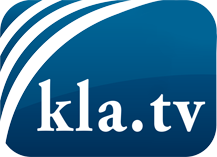 was die Medien nicht verschweigen sollten ...wenig Gehörtes vom Volk, für das Volk ...tägliche News ab 19:45 Uhr auf www.kla.tvDranbleiben lohnt sich!Kostenloses Abonnement mit wöchentlichen News per E-Mail erhalten Sie unter: www.kla.tv/aboSicherheitshinweis:Gegenstimmen werden leider immer weiter zensiert und unterdrückt. Solange wir nicht gemäß den Interessen und Ideologien der Systempresse berichten, müssen wir jederzeit damit rechnen, dass Vorwände gesucht werden, um Kla.TV zu sperren oder zu schaden.Vernetzen Sie sich darum heute noch internetunabhängig!
Klicken Sie hier: www.kla.tv/vernetzungLizenz:    Creative Commons-Lizenz mit Namensnennung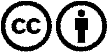 Verbreitung und Wiederaufbereitung ist mit Namensnennung erwünscht! Das Material darf jedoch nicht aus dem Kontext gerissen präsentiert werden. Mit öffentlichen Geldern (GEZ, Serafe, GIS, ...) finanzierte Institutionen ist die Verwendung ohne Rückfrage untersagt. Verstöße können strafrechtlich verfolgt werden.